Allegato 1Al Dirigente Scolasticodell’IC Rovigo 2Oggetto: Avviso collaborazione plurima per personale ATA per sostituzione DSGA – CCNL  ART. 57Il/La sottoscritto/a nato/a	il	prov.	e residente in 	prov.	via	civ.	CAP	 città 		prov.  tel	cell	Indirizzo di posta elettronica 	@ in	possesso 	dei requisiti previsti per la specifica funzione per cui si concorreC H I E D Edi essere ammess_	alla selezione per l’affidamento dell’incarico di “collaborazione plurima per  personale ATA per sostituzione DSGA – CCNL ART. 57”.A tal fine il/la sottoscritt_ , consapevole della responsabilità penale e della decadenza da eventuali benefici acquisiti nel caso di dichiarazioni mendaci,DICHIARAsotto la propria responsabilità, quanto segue:di essere Dsga a tempo indeterminato presso l’Istituzione scolastica ________________ e di trovarsi in possesso dei seguenti titoli culturali e di  servizio:il/la sottoscritto/a autocertifica la veridicità delle informazioni fornite.Allega: documento d’identità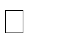 altra documentazione utile alla valutazione (specificare) 	Dichiara, sotto la propria responsabilità, di avere preso visione dell’avviso e di essere a conoscenza che le dichiarazioni dei requisiti, qualità e titoli riportate nella domanda sono soggette alle disposizioni del Testo Unico in materia di documentazione amministrativa emanate con DPR 28.12.2000 n. 445.Il/la sottoscritto/a si impegna a svolgere l’incarico senza riserve e secondo il calendario concordato con l’Istituto. Il/la sottoscritto/a autorizza al trattamento dei dati personali, ai sensi del D.L.vo n. 196/2003. Il/la sottoscritto/a dichiara di essere a perfetta conoscenza di tutti i termini del bando che accetta senza riserve.DATA		FIRMA 	Ai sensi del D.L. 196 del 30/06/2003, si autorizza l’Amministrazione ad utilizzare i dati personali dichiarati solo per fini istituzionali e necessari per la gestione giuridica ed economica del presente contratto.INDICATORIDICHIARAZIONESpazio riservato all’UfficioPer ogni anno di servizio di DSGA amministrativoNUMERO ANNI __________Punti  	Laurea specialistica in discipline giuridiche o economicheSe in possesso apporre una X nello spazio sottostantePunti  	Altra laurea specialisticaSe in possesso apporre una X nello spazio sottostantePunti  	Laurea triennale in discipline economicheSe in possesso apporre una X nello spazio sottostantePunti  	Diploma di maturità commercialeSe in possesso apporre una X nello spazio sottostantePunti  	Totale punteggio